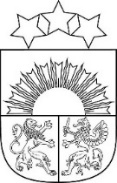 JĒKABPILS NOVADA PAŠVALDĪBAJĒKABPILS NOVADA DOMEReģistrācijas Nr.90000024205Brīvības iela 120, Jēkabpils, Jēkabpils novads, LV – 5201Tālrunis 65236777, fakss 65207304, elektroniskais pasts pasts@jekabpils.lvLĒMUMSJēkabpils novadā21.12.2022.  ( Nr.27, 17.§)			       	        	                   Nr.1172Par pedagogu profesionālās kvalifikācijas pilnveides programmu saskaņošanas kārtību   Vispārējās, profesionālās un interešu izglītības pedagogs ir atbildīgs par savas profesionālās kompetences pilnveidi.   Pedagogs pilnveido profesionālo kompetenci kādā no Ministru kabineta  2018.gada 11.septembra noteikumos Nr.569 „Noteikumi par pedagogiem nepieciešamo izglītību un profesionālo kvalifikāciju un pedagogu profesionālās kompetences pilnveides kārtību” minētajām programmām. Ja programmu izstrādā un īsteno pašvaldības vai privātā izglītības iestāde vai pedagogu profesionālā nevalstiskā organizācija, kuras darbību reglamentējošā dokumentā paredzēta pedagogu profesionālās kompetences pilnveide, to dara pēc saskaņošanas ar pašvaldību, kuras administratīvajā teritorijā tā tiek īstenota. Par profesionālās kompetences pilnveides programmas apguvi tās īstenotājs izsniedz apliecību atbilstoši Ministru kabineta noteikumu prasībām.  Ņemot vērā minēto, ir nepieciešams noteikt kārtību, kā tiek saskaņotas pedagogu profesionālās kompetences programmas, kuras īsteno pašvaldības vai privātā izglītības iestāde vai pedagogu profesionālā nevalstiskā organizācija,  kuras darbību reglamentējošā dokumentā paredzēta pedagogu profesionālās kompetences pilnveide Jēkabpils novada  administratīvajā teritorijā.Pamatojoties uz likuma “Par pašvaldībām” 15.panta pirmās daļas 21.punktu, 21.panta pirmās daļas 27.punktu, Valsts pārvaldes iekārtas likuma 73.pata pirmās daļas 4.punktu,  Ministru kabineta 2018.gada 11.septembra noteikumu Nr.569 „Noteikumi par pedagogiem nepieciešamo izglītību un profesionālo kvalifikāciju un pedagogu profesionālās kompetences pilnveides kārtību” 21.1.apakšpunktu,  ņemot vērā Sociālo, izglītības, kultūras, sporta un veselības aizsardzības jautājumu komitejas  01.12.2022. lēmumu (protokols Nr.12, 12.punkts),Jēkabpils novada dome nolemj:Apstiprināt Pedagogu profesionālās kvalifikācijas pilnveides programmu saskaņošanas kārtību (pielikumā).Kontroli par lēmuma izpildi veikt pašvaldības izpilddirektoram.  Pielikumā: Pedagogu profesionālās kvalifikācijas pilnveides programmu saskaņošanas kārtība, uz 3 lp.Sēdes vadītājs	Domes priekšsēdētājs                          	R.RagainisGrīnberga 26101166Stupāne 26627525APSTIPRINĀTSar Jēkabpils novada domes21.12.2022. lēmumu Nr.1172( Nr.27, 17.§)Pedagogu profesionālās kvalifikācijas pilnveides programmu saskaņošanas kārtībaIzdots saskaņā ar Valsts pārvaldes iekārtas likuma 73.pata pirmās daļas 4.punktu, Ministru kabineta  2018.gada 11.septembra noteikumu Nr.569 „Noteikumi par pedagogiem nepieciešamo  izglītību un  profesionālo kvalifikāciju  un pedagogu profesionālās kompetences  pilnveides kārtību” 21.1.apakšpunktu  Vispārīgais jautājumsPedagogu profesionālās kvalifikācijas pilnveides programmu saskaņošanas kārtība  nosaka, kā tiek saskaņotas izglītības iestāžu un pedagogu profesionālo nevalstisko organizāciju iesniegtās pedagogu profesionālās kompetences pilnveides programmas (turpmāk - programma) to īstenošanai  Jēkabpils novada  administratīvajā teritorijā.Programmu pieteikšanaProgrammu saskaņošanai Jēkabpils novada Izglītības pārvaldē jāiesniedz šādi dokumenti datorrakstā: pieteikums (1.pielikums); pedagogu  profesionālās kompetences pilnveides programma  (2.pielikums).Pilnveides programma tiek saskaņota uz 3 gadiem.  Lēmuma pieņemšanas un apstrīdēšanas kārtībaJēkabpils novada Izglītības pārvaldē iesniegto programmu izvērtēšanu veic Interešu un pieaugušo neformālās izglītības programmu licencēšanas komisija (turpmāk – komisija).Komisija: izvērtē iesniegtos pieteikumus un pievienotos dokumentus; pārbauda dokumentu atbilstību normatīvajiem aktiem; pieņem lēmumu  par:programmas saskaņošanu;atteikumu saskaņot programmu;papildu informācijas pieprasīšanu.Komisijas sēdes tiek protokolētas. Sēdes protokolu paraksta visi komisijas locekļi. Lēmumu paraksta komisijas priekšsēdētājs.Jēkabpils novada Izglītības pārvalde informē programmas iesniedzēju pēc komisijas lēmuma pieņemšanas.Komisija ir tiesīga pieņemt lēmumu par atteikumu saskaņot programmu, ja:programma nav sagatavota atbilstoši normatīvo aktu prasībām;programmas iesniedzējs ir sniedzis nepatiesas ziņas;programma neatbilst Jēkabpils novada izglītības iestāžu pedagogu profesionālās kompetences pilnveides vajadzībām un novadā noteiktajām prioritātēm.Komisijas izdoto administratīvo aktu vai faktisko rīcību iesniedzējs var apstrīdēt Jēkabpils novada domē.  Jēkabpils novada doms lēmumu var pārsūdzēt Administratīvajā rajona tiesā likumā noteiktajā kārtībā.Jēkabpils novada domes priekšsēdētājs		R.RagainisDOKUMENTS PARAKSTĪTS AR DROŠU ELEKTRONISKO PARAKSTU UN SATUR LAIKA ZĪMOGU 1.pielikumsJēkabpils novada Izglītības pārvaldeiDraudzības aleja 26, Jēkabpils, Jēkabpils novads, LV-5201izglitibasparvalde@edu.jekabpils.lv_________________________________________________(izglītības iestādes vai organizācijas nosaukums, reģ.numurs)_________________________________________________(pilnvarotās personas vārds, uzvārds)_________________________________________________(juridiskā vai struktūrvienības adrese)____________________________________________________________(tālrunis, e-pasta adrese)PIETEIKUMSLūdzu saskaņot pedagogu profesionālās kompetences  pilnveides  programmu ___________________________________________________________________________(programmas nosaukums)Iesniedzējs apņemas par programmas apguvi izsniegt apliecinošu dokumentu, kas atbilst Ministru kabineta 2018.gada 11.septembra noteikumu Nr.569 “Noteikumi par pedagogiem nepieciešamo izglītību un profesionālo kvalifikāciju un pedagogu profesionālās kompetences pilnveides kārtību” pielikumā noteiktajam paraugam.Pielikumā: pedagogu profesionālās pilnveides programma;programmas īstenotāju – lektoru profesionālo kvalifikāciju apliecinošu dokumentu kopijas.____________________	____________________	_______________________(amats)					(paraksts)			(paraksta atšifrējums)(datums)Iesniedzēja  parakstsSagatavoja:    vārds, uzvārds, tālrunis2.pielikumsPEDAGOGU PROFESIONĀLĀS KOMPETENCES PILNVEIDES PROGRAMMA Programmas vadītājs:	____________			____________________			__________________		     (datums)			 		(paraksts)				  (paraksta atšifrējumsProgrammas nosaukums:  Programmas mērķauditorijas pedagoģisko vajadzību pamatojums: Programmas nosaukums:  Programmas mērķauditorijas pedagoģisko vajadzību pamatojums: Programmas nosaukums:  Programmas mērķauditorijas pedagoģisko vajadzību pamatojums: Programmas nosaukums:  Programmas mērķauditorijas pedagoģisko vajadzību pamatojums: Programmas nosaukums:  Programmas mērķauditorijas pedagoģisko vajadzību pamatojums: Programmas mērķauditorija: Programmas mērķauditorija: Programmas mērķauditorija: Programmas mērķauditorija: Programmas mērķauditorija: Programmas mērķis: Programmas mērķis: Programmas mērķis: Programmas mērķis: Programmas mērķis: Programmas uzdevumi: Programmas uzdevumi: Programmas uzdevumi: Programmas uzdevumi: Programmas uzdevumi: Plānotie sasniedzamie rezultāti: Plānotie sasniedzamie rezultāti: Plānotie sasniedzamie rezultāti: Plānotie sasniedzamie rezultāti: Plānotie sasniedzamie rezultāti: Īstenošanas plāns:Īstenošanas plāns:Īstenošanas plāns:Īstenošanas plāns:Īstenošanas plāns:N.p.k.Tematika ar īsu satura anotācijuStundu skaitsProgrammas īstenošanas veids, formas, metodes, pārbaudes formas un metodesLektors(vārds, uzvārds) Kopā:Nepieciešamie mācību materiāli, tehniskais nodrošinājums: Nepieciešamie mācību materiāli, tehniskais nodrošinājums: Nepieciešamie mācību materiāli, tehniskais nodrošinājums: Nepieciešamie mācību materiāli, tehniskais nodrošinājums: Nepieciešamie mācību materiāli, tehniskais nodrošinājums: 